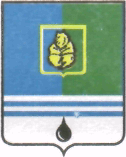 ПОСТАНОВЛЕНИЕАДМИНИСТРАЦИИ  ГОРОДА  КОГАЛЫМАХанты-Мансийского автономного округа - ЮгрыОт «27»   июля  2015 г.                                                             №2327О внесении измененийв постановление Администрациигорода Когалыма от 05.06.2015 №1695В соответствии с пунктом 2 части 4 статьи 19 Федерального закона              от 05.04.2013 №44-ФЗ «О контрактной системе в сфере закупок товаров, работ, услуг для обеспечения государственных и муниципальных нужд», руководствуясь постановлением Правительства Ханты-Мансийского автономного округа - Югры от 26.12.2014 №518-п «Об определении нормативных затрат на обеспечение функций органов государственной власти Ханты-Мансийского автономного округа - Югры и подведомственных им казенных учреждений», постановлением Администрации города Когалыма                от 25.02.2015 №544 «Об определении нормативных затрат на обеспечение функций органов местного самоуправления города Когалыма и подведомственных им муниципальных казенных учреждений», в связи с кадровыми изменениями в Администрации города Когалыма:В постановление Администрации города Когалыма от 05.06.2015 №1695 «О создании комиссии по определению нормативных затрат на обеспечение функций органов местного самоуправления и подведомственных им муниципальных казенных учреждений» (далее – постановление) внести следующие изменения:В приложении 1 «Состав комиссии по определению нормативных затрат на обеспечение функций органов местного самоуправления и подведомственных им муниципальных казенных учреждений» к постановлению:слова «заместитель главы Администрации города Когалыма, заместитель председателя комиссии» заменить словами «заместитель главы Администрации города Когалыма, председатель комиссии»;слова «Рябинина Алла Александровна – начальник отдела финансово – экономического обеспечения и контроля Администрации города Когалыма, заместитель председателя комиссии» заменить словами «Пискорская Елена Александровна - заместитель начальника отдела финансово-экономического обеспечения и контроля Администрации города Когалыма, заместитель председателя комиссии»;слова «Аюпова Ирина Юрьевна -  главный специалист отдела финансово - экономического обеспечения и контроля Администрации города Когалыма, секретарь комиссии» заменить словами «Шеньмаер Вероника Яковлевна - старший экономист отдела финансово-экономического обеспечения и контроля Администрации города Когалыма, секретарь комиссии»;слова «Пискорская Елена Александровна – начальник контрольно-ревизионного отдела Администрации города Когалыма» исключить.В приложении «План мероприятий, осуществляемых в целях определения нормативных затрат для обеспечения функций органов местного самоуправления и подведомственных им муниципальных казенных учреждений» к порядку работы комиссии, срок исполнения мероприятия «Согласование и утверждение в установленном порядке постановления Администрации города Когалыма «Об утверждении нормативных затрат для обеспечения функций органов местного самоуправления и подведомственных им муниципальных казённых учреждений» цифры «10.07.2015»  заменить цифрами «01.09.2015».Опубликовать настоящее постановление в газете «Когалымский вестник» и разместить на официальном сайте Администрации города Когалыма в сети Интернет (www.admkogalym.ru).Контроль за выполнением постановления возложить на заместителя главы Администрации города Когалыма Т.И.Черных.Глава Администрации города Когалыма                                 В.И.СтепураСогласовано:зам. главы Администрации г.Когалыма		Т.И.Черныхзам. председателя КФ					Л.В.Скориковаи.о. начальника ЮУ					С.В.Пановазам. директора МКУ «УОДОМС»			А.А.ЯрошПодготовлено:зам.начальника ОФЭОиК				Е.А.ПискорскаяРазослать: Черных Т.И., КФ; ОФЭОиК, УпоОВ, УЭ, КУМИ, УО, МКУ «УОДОМС», ОМК.